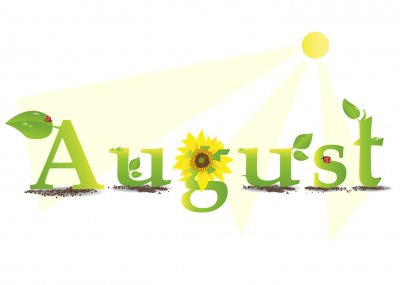 AGENDACITY MEETINGAugust 10th 1.	Minutes2.	Financial Report3.	Updates from Departments4.	Threshermen’s Association Lights Behind Ballfield5.	Other Business